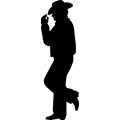 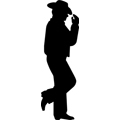 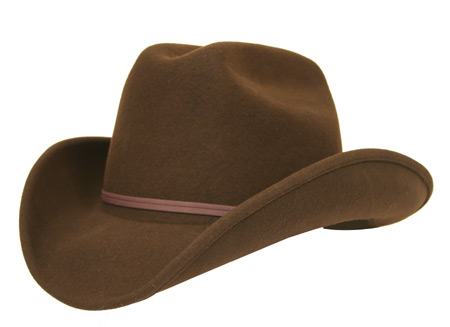 LBJ Elementary School
90 LBJ Road
Jackson, KY 41339
Phone:  (606) 666-7181
Fax:  (606) 666-7778LBJ ElementarySBDM Meeting MinutesDecember 7, 20154:15Roll Call: Meeting was called to order at 4:20 by Chairperson Will Noble with five members present.  Lauren Johnson was unable to attend.Approval of Agenda: After review, a motion to approve the agenda was made by Coyle and seconded by Pennington.  It was the consensus of the council to approve the agenda.CSIP: Mr. Noble shared the components of the CSIP with the council.  He shared goals, objectives, strategies and activities.  After review and discussion a motion to approve the CSIP was made by Hall and seconded by Baker.  It was the consensus of the council to approve the CSIP.Budget: Mr. Noble provided council with the latest budget report.  After review and discussion of changes, a motion to approve the amended budget was made by Hall and seconded by Coyle.  It was the consensus of the council to approve the budget.By-Law Review: Council performed a first reading of by-laws and discussed revisions.Counselor Position: Mr. Noble informed the council of an opening in the school counselor position due to a retirement in January. Adjournment: A motion to adjourn was made by Hall and seconded by Coyle.  It was the consensus of the council to adjourn at 5:26.Chairperson_______________________________________________________Teacher Member___________________________________________________Teacher Member___________________________________________________Teacher Member___________________________________________________Parent Member____________________________________________________Parent Member____________________________________________________